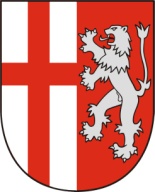 Usnesení č.11 ze schůze Zastupitelstva obce Pomezí konané dne 14.02.2024Usnesení č.1:Zastupitelstvo obce Pomezí určuje:                                                                     Ověřovatelé zápisu: Tomáš Nikl,  Ing. Libor  ŠkorpíkNávrhovou komisi : Marta Zerzánková, Zdeněk Stoklásekzapisovatelem je Milan NespěšnýUsnesení č.2:Zastupitelstvo obce Pomezí schvaluje program zasedání dle pozvánkyUsnesení č.3:Zastupitelstvo obce bere na vědomí zprávu o činnosti rady obce.Usnesení č.4:Zastupitelstvo obce bere na vědomí čerpání rozpočtu za rok 2023.Usnesení č.5:Zastupitelstvo obce bere na vědomí zprávu o inventarizaci obce za rok 2023Usnesení č.6:Zastupitelstvo obce bere na vědomí činnost kontrolního a finančního výboru.Usnesení č.7Zastupitelstvo obce bere na vědomí přednesenou zprávu předsedajícího  o plnění výstavby v roce 2024.                                                                                                                Usnesení č.8:Zastupitelstvo obceI. schvaluje:a) výsledné pořadí nabídek na základě jejich hodnocení hodnotící komisí veřejné zakázky s názvem: „Chodník od jídelny k rybníku v Pomezí“,b) jako zadavatel v souladu s ustanovením § 122, odst. (1) zákona č.134/2016 Sb., o zadávání veřejných zakázek, ve znění pozd. předpisů (dále jen: „zákon“) na základě hodnocení nabídek hodnotící komisí výběr dodavatele: APOLO CZ s.r.o., Tyršova 155, 572 01 Polička, IČO: 27492851 (dále: „vybraný dodavatel“) k uzavření smlouvy jako účastníka zadávacího řízení s názvem veřejné zakázky: „Chodník od jídelny k rybníku v Pomezí",c) uzavření smlouvy na veřejnou zakázku s názvem: „Chodník od jídelny k rybníku v Pomezí“ s vybraným dodavatelem APOLO CZ s.r.o., Tyršova 155, 572 01 Polička, IČO: 27492851 za cenu díla uvedenou ve smlouvě 4 160 376,56 Kč bez DPH a 5 034 055,64 Kč včetně DPH, pokud vybraný dodavatel v zadavatelem stanovené lhůtě předloží všechny doklady dle zadávacích podmínek před uzavřením smlouvy dle ustanovení § 104, odst. (1) zákona obdobněII. pověřujestarostu obce k podpisu smlouvy o dílo na uvedenou veřejnou zakázku s názvem: „Chodník od jídelny k rybníku v PomezíUsnesení č.9:Zastupitelstvo obce schvaluje poskytnutí dotace z Programu pro poskytování dotací z rozpočtu obce Pomezí TJ Sokol Pomezí z.s. v částce 100 000 Kč na činnost spolku a 50 000 Kč na práci s mládeží, celkem 150 000 Kč.Usnesení č.10:Zastupitelstvo obce schvaluje poskytnutí dotace z Programu pro poskytování dotací z rozpočtu obce Pomezí v částce 60 000 Kč na práci s dětmi a dorostu SH ČMS SDH PomezíUsnesení č. 11:Zastupitelstvo obce schvaluje účetní závěrky příspěvkových zařízení obce a převod zůstatků do jejich rezervních fondů.Usnesení č. 12 :Zastupitelstvo obce Pomezí  s c h v a l u j e  přistoupení obce Pomezí do Sdružení místních samospráv ČR na  základě  § 46 a § 84 odst. 2 písm. e) zákona  o obcích č. 128/2000 Sb., ve  znění pozdějších změn a předpisů a čl. 3 Stanov Sdružení místních samospráv České republiky au k l á d á   starostovi obce vyplnění příslušné přihlášky a její zaslání spolu s tímto usnesením na  adresu sídla Sdružení místních samospráv ČR, a  to ve  lhůtě jednoho měsíce od  jednání zastupitelstva  obce. Usnesení č. 13: Zastupitelstvo obce Pomezí  s c h v a l u j e  návrh žadatelů a  mění usnesení zastupitelstva  obce  č. 7 ze dne  23.11.2022 tak, že  ruší podmínku napojení p.p.č. 5350 v katastrálním území Pomezí na  splaškovou kanalizaci 1 samostatnou přípojkou a souhlasí se zhotovením kanalizační stoky  a prodloužením vodovodního řádu dle předloženého návrhu a  situační zprávy  VHOS a.s. projekce z 14.2.2024. V dalších bodech zůstává usnesení zastupitelstva  obce č. 7  ze dne  23.11.2022 platné. Zastupitelstvo obce Pomezí pověřuje  starostu obce k uzavření a  podpisu smlouvy  o smlouvě  budoucí a dohodnutí podmínek zhotovení kanalizační stoky a prodloužení vodovodního řádu žadateli a podmínek bezúplatného převodu kanalizační stoky a  prodlouženého vodovodního řádu do majetku obce  po jeho zhotovení na  náklady  žadatelů.Usnesení č. 14: Zastupitelstvo obce Pomezí  s c h v a l u j e  návrh žadatele a  mění usnesení zastupitelstva  obce  č. 8 ze dne  23.11.2022 tak, že  ruší podmínku napojení p.p.č. 5355 v katastrálním území Pomezí na  splaškovou kanalizaci 1 samostatnou přípojkou a souhlasí se zhotovením kanalizační stoky  a prodloužením vodovodního řádu dle předloženého návrhu a  situační zprávy  VHOS a.s. projekce z 14.2.2024. V dalších bodech zůstává usnesení zastupitelstva  obce č. 8  ze dne  23.11.2022 platné. Zastupitelstvo obce Pomezí pověřuje  starostu obce k uzavření a  podpisu smlouvy  o smlouvě  budoucí a dohodnutí podmínek zhotovení kanalizační stoky a prodloužení vodovodního řádu žadatelem a podmínek bezúplatného převodu kanalizační stoky a  prodlouženého vodovodního řádu do majetku obce  po jeho zhotovení na  náklady  žadatele.Starosta obce                          Mgr.Tomáš LopourOvěřovatelé zápisu:                 Tomáš Nikl                                                 Ing. Libor  ŠkorpíkZapisovatel                              Milan Nespěšný                          